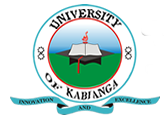 UNIVERSITY OF KABIANGAUNIVERSITY EXAMINATIONS2016/2017 ACADEMIC YEARSECOND YEAR SECOND SEMESTER EXAMINATIONSFOR THE DEGREE OF BACHELOR OF SCIENCE IN AGRICULTURECOURSE CODE: CRS 334COURSE TITLE: ANNUAL CROP PRODUCTION AND MANAGEMENTDATE: 20TH JUNE, 2017TIME: 3 HOURSINSTRUCTIONS TO CANDIDATES:Answer any ALL Questions in section A and any other THREE Questions in section BSECTION A (40 MARKS)Question OneBriefly explain the significance of the cotton strainers and their possible control measures. (4 marks)Briefly discuss the Finger millet farming under the following sub-headings:Land preparation. (4 marks)Planting. (4 marks)Explain the rationale behind the following agronomic practices:Furrow sowing of maize. (4 marks)Planting of sorghum and a cow pea in crop rotation. (4 marks)Briefly explain the usefulness of the following elements in maize (Zea mays) farming:Nitrogen. (2 marks)Phosphorus. (2 marks)Briefly describe physiological losses in Irish potato (Solanum tuberosum L.). (4 marks)Briefly explain any two most important mycotoxins in maze (Zea mays). (4 marks)Explain the economic importance of the stem borer (Busseola fusca) in sorghum (Sorghum bicolor). (4 marks)Outline the problems facing Wheat (Triticum aestivum) farming in Kenya. (4 marks)SECTION B (60 MARKS)Question TwoDescribe the agronomy of cassava (Manihot esculenta) under the following sub-headings:Harvest maturity. (4 marks)Harvesting methods. (4 marks)Rasping and pulping. (4 marks)Explain starch extraction process in cassava. (8 marks)Question ThreeName two major pests of cowpea and indicate their scientific names. (4 marks)Briefly explain the rice farming systems. (6 marks)Using grain colour, differentiate the various commercial cowpea varieties. (10 marks)Question FourGive a brief description of the temperature and rainfall requirements of common bean (Phaselus vulgaris L.). (4 marks)Briefly describe the fertilizer requirements of sweet potato (Ipomoea batatas). (4 marks)Describe the origin and distribution Sweet potato (Ipomoea batatas). (12 marks)Question FiveBriefly discuss nutritional importance of finger millet in human diet. (8 marks)Briefly discuss the impact and control of maize lethal necrosis disease. (12 marks)